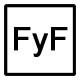 Formal LettersThis handout has some basics for writing formal letters and two examples. Please note that the letters on this handout are only rough guidelines with useful and polite expressions.Every letter should be individual and tailored to the recipient (the person you are writing to!).BasicsBefore you start to write think carefully about the following:WHO exactly am I writing to? WHY?WHAT will this person know already? WHAT do I want to/ need to tell them?Example 1:Marktstätte 168c 78444 KonstanzGermany PHONE/FAX/E-MAIL31st April, 2010Recipient's Name AddressDear Madam/ Dear Sir/ Dear Madam, dear Sir,PlacementI am a student of Administration, now in my second year (fourth semester), at the University of Konstanz, Germany. As part of the course of studies all students  are required to do an 8-month /a 6-week/ work placement.As I hope to work in a .... after finishing my studies, I would be particularly interested in working in the export/auditing/ department of your firm to gain some experience. I would also be interested in ........./ I am completely flexible and would be happy to work in any department in order to gain experience./I would be very grateful if you could let me know whether there would be a place for me. The most suitable times would be from early March to mid-October.Please find enclosed my CV/ details of my courses/ details of my previous work experience/ details of previous work placements. As you can see from my particulars, I have a good command of English and a working knowledge of Spanish.Thank you for your attention. I look forward to hearing from you. Yours faithfully,Your name(Please note that if you know the person`s name you write:Dear Mr Brown   and conclude with:   Yours sincerely,)Example 2: